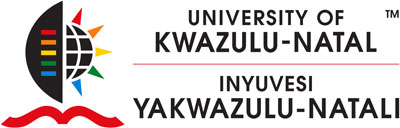 The University of KwaZulu-Natal is committed to Employment EquityEXECUTIVE MANAGEMENT VACANCIESREF.: EX01/2014The University of KwaZulu-Natal (UKZN) is situated in the subtropical seaside city of Durban and in the Midlands city of Pietermaritzburg, capital of the province of KwaZulu-Natal, South Africa. UKZN is one of the largest residential universities in sub-Saharan Africa and is located on five campuses - Edgewood, Pietermaritzburg, Howard College, Westville and the Nelson R Mandela School of Medicine.UKZN was formed out of a merger between the University of Durban-Westville and the University of Natal on 1 January 2004 and is one of three African universities rated amongst the top 500 universities of the world according to the Academic Rankings of World Universities (ARWU). UKZN has been ranked in the top 50 universities in BRICS and Emerging Economies and is placed in the 45th place. As a research-led university UKZN is the most productive university in South Africa in terms of research output. As one of South Africa’s pre-eminent research institutions, the University provides a dynamic environment for all facets of the research and innovation spectrum. Research activities span the natural, biomedical and social sciences as well as the humanities. The University is structured on a College model with four Colleges - Agriculture, Engineering and Science; Health Sciences; Humanities; as well as Law and Management Studies. Approximately 2 000 academic programmes at both undergraduate and postgraduate levels are offered, with 44 326 students of which approximately 10 000 are postgraduates.  The University boasts some of the best teaching and research facilities on the continent.For more information regarding the University profile please visits our website and feel free to interact with us: http://www.ukzn.ac.zaUNIVERSITY VICE CHANCELLOR AND PRINCIPALThe University Vice Chancellor and Principal is the highest academic leadership position within the University’s structure and is responsible for leading the academic and research strategy and realising the academic mandate of the University. The role entails the provision of the academic and business direction for the institution. Since both the academic and business activities of universities are increasingly multifaceted, located in the global marketplaces, with demands from many competing stakeholders, the Vice Chancellor’s task is a multifaceted one influenced by macro indicators at a local, national and global level.The Vice Chancellor must maintain the role of key academic decision maker within a scholarly community and work productively with all institutional stakeholders. S/he is also responsible for the financial viability of the university (including fundraising) and good governance. The candidate must be able to lead scholars from different disciplines.Expected RequirementsPhD/Doctorate DegreeFull Professor  	At least Eight (8) years in a senior and / or executive leadership role at an academic institution; college/faculty or research institution of a significant size and complexityAn established academic and internationally renowned scholar with an excellent publication and research record and portfolio of scholarship achievements which may  be indicated by the following:Research publications NRF rating or country equivalentH index as an indication of productivity and impactAcademic AwardsVisiting Professorships/FellowshipsInvitations to present papers at national and international conferencesServing on Boards of scholarly journals etcPersonal and Leadership Attributes We are seeking a credible individual of unquestionable integrity with strong interpersonal and financial capabilities, who is an institutional leader and is able to establish substantive networks across the institution and with different stakeholders. In addition;S/he should be able to provide strategic direction to the University by exhibiting visionary leadership, and utilising analytical and conceptual thinking. S/he would be expected to champion the delivery of greater results by displaying resilience, executing assignments and demonstrating a commitment to action. In addition, the candidate will be expected to manage self and others including having a high level of self-awareness while, at the same time, being able to build talent and manage teams to  impact the working culture at UKZN such that it becomes  united, goal-oriented and community-serving. S/he must be able to foster productive working relationships with all stakeholders by resourcing projects and assignments, providing competent and respectful leadership as well as living the University values encapsulated in R.E.A.C.H. (Respect, Excellence, Accountability, Client Orientation and Honesty). The successful candidate will be expected to lead institutional transformation and mobilize support for change through excellence by evidencing an understanding of the higher education environment in South Africa and the relevant legislation as well as being politically savvy. A broad understanding of developments in the various disciplines within the University at a regional, national and global level is crucialGeneral InformationApplicants are required to provide:a detailed motivation highlighting their experience in each of the expected requirements listed above;a detailed CV including a full record of research, publications and teaching;and the name, telephone, fax and e-mail address of three referees who are able to confirm their experience as listed in motivation or CV to chairof council@ukzn.ac.zaFor a confidential discussion, please contact the Chair of Council at chairofcouncil@ukzn.ac.za or the Executive Director Human Resources on 031 260 3267or email  mosia@ukzn.ac.za.Please note that:A job profile is available upon request The closing date for receipt of applications is 